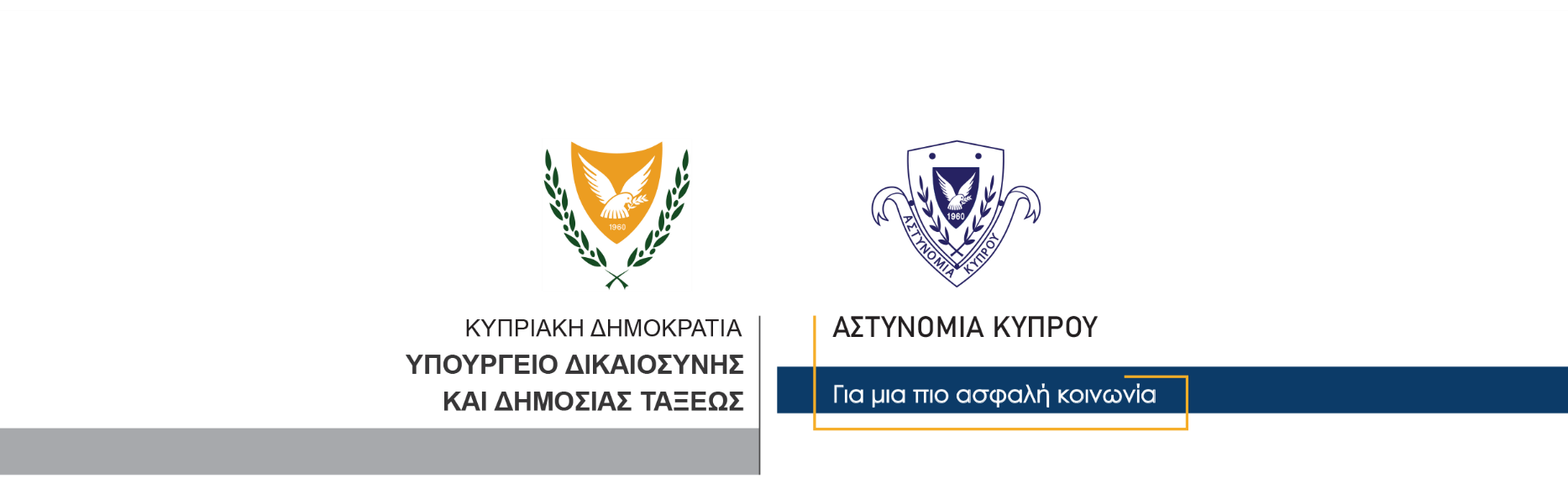    5 Αυγούστου, 2021                                 	Δελτίο Τύπου 2Υπό κράτηση 36χρονος για υπόθεση εντοπισμού και κατάσχεσης πέραν των 400 γραμμαρίων κοκαΐνης  Διάταγμα οκταήμερης κράτησης εξέδωσε σήμερα το Επαρχιακό Δικαστήριο Λεμεσού σε 36χρονο, ο οποίος συνελήφθη χθες για διευκόλυνση των ανακρίσεων, σχετικά με διερευνώμενη υπόθεση παράνομης κατοχής, χρήσης, κατοχής ναρκωτικών με σκοπό την προμήθεια και νομιμοποίησης εσόδων από παράνομες δραστηριότητες.Συγκεκριμένα, χθες το απόγευμα, κατά τη διάρκεια επιχείρησης μελών της ΥΚΑΝ Λεμεσού, ο 36χρονος θεάθηκε σε χωριό της επαρχίας Λεμεσού να τοποθετεί σε συγκριμένο σημείο, δύο νάιλον συσκευασίες που όπως διαπιστώθηκε, περιείχαν κοκαΐνη βάρους 202 γραμμαρίων περίπου. Ακολούθως, σε έρευνα που έγινε στο αυτοκίνητο που οδηγούσε ο ύποπτος, εντοπίστηκαν τρεις συσκευασίες που περιείχαν κοκαΐνη βάρους 210 γραμμαρίων περίπου, τέσσερα κινητά τηλέφωνα, το χρηματικό ποσό των 11,545 ευρώ, καθώς και 955 τουρκικές λίρες. Η ΥΚΑΝ (Επαρχιακό Κλιμάκιο Λεμεσού) συνεχίζει τις εξετάσεις. Κλάδος Επικοινωνίας     Υποδιεύθυνση Επικοινωνίας Δημοσίων Σχέσεων & Κοινωνικής Ευθύνης